30 марта 2021 г.		                  г. Барнаул		          		                № 8-8О Публичном отчете комитета Алтайскойкраевой организацииПрофсоюза за 2020 г.Заслушав информацию председателя краевой организации Профсоюза Ю.Г. Абдуллаева, с целью повышения открытости деятельности краевой организации Профсоюза и широкого информирования общественности и СМИ о работе, проведенной в 2020 году, президиум Алтайской краевой организации ПрофсоюзаП О С Т А Н О В Л Я Е Т:1. Утвердить Публичный отчёт Алтайской краевой организации Профсоюза за 2020 год (прилагается).2. Направить Публичный отчёт для использования в работе председателям территориальных (районных, городских), первичных (вузы, колледжи, техникумы) организаций Профсоюза, Губернатору Алтайского края, в Министерство образования и науки Алтайского края.3. Разместить Публичный отчёт на сайте Алтайской краевой организации Профсоюза в сети Интернет и осветить в социальных сетях.4. Контроль исполнения настоящего постановления возложить на заместителя председателя краевой организации по информационной и молодёжной работе Е.Л. Ивановскую.Приложение:	Публичный отчёт на 17 л.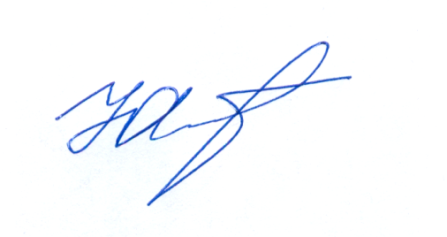 Председатель Алтайской краевой организации Профсоюза                                                    Ю.Г. Абдуллаев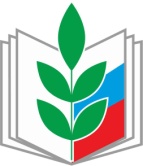 ПРОФЕССИОНАЛЬНЫЙ СОЮЗ РАБОТНИКОВ НАРОДНОГО ОБРАЗОВАНИЯ И НАУКИ РОССИЙСКОЙ ФЕДЕРАЦИИ АЛТАЙСКАЯ КРАЕВАЯ ОРГАНИЗАЦИЯ ПРОФЕССИОНАЛЬНОГО СОЮЗАРАБОТНИКОВ НАРОДНОГО ОБРАЗОВАНИЯ И НАУКИ РОССИЙСКОЙ ФЕДЕРАЦИИ(АЛТАЙСКАЯ КРАЕВАЯ ОРГАНИЗАЦИЯ ОБЩЕРОССИЙСКОГО ПРОФСОЮЗА ОБРАЗОВАНИЯ)ПРЕЗИДИУМПОСТАНОВЛЕНИЕ